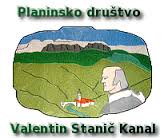 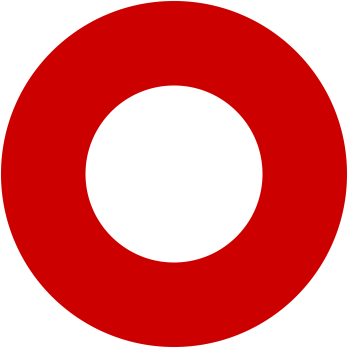 Vabi na Malo Osojnico ter planine nad Bohinjsko Belo in BledomDatum:  nedelja, 9. aprilStart: železniška postaja Kanal ob 7:58, Most na Soči ob 8:13.  Prihod na Bled ob 9:21. Cena povratne vozovnice je 7;12 €.Opis: s železniške postaje do Blejskega jezera (480m), vzpon na Malo Osojnico  ( 691m- tudi po stopnicah!  ), znano najlepše razgledišče na jezero in Karavanke. Nato po sprehajalni poti na Bohinjsko Belo. Nad vasjo je kamniti stolp Iglica, skozi ozek kamin je speljana  z jeklenico zavarovana pot  po leseni lestvi na vrh Iglice, naprej po gozdnih poteh  v zaselka Brezje in Slamniki ( stari gorenjski hiši s hlevom), po Petkoševi planini na slikovito planino Rčitno ( 900m) . Od tu navzdol na Stan in mimo smreke velikanke (v= 37m, obseg 3,8m) na železniško postajo Bled. Odhod vlaka z  Bleda: 17:06 ali 19:34. Prihod v Kanal ob 18:17 ali ob 20:44.                                              Oprema:  dobri planinski čevlji, obleka primerna vremenu.Čas hoje:  5-6 ur.Težavnost:  lahka označena pot.Hrana:  iz nahrbtnika.Informacije:  Simon Prinčič (051-675-270).